Child Protection policyChild Protection Policy – Confidentiality Statement   Ulla Beag aims to create a safe spaces that respects children and their families  across a diverse range of backgrounds. Úlla Beag   seeks   to   provide   space   where   children  feel  comfortable   speaking   honestly  and openly about themselves and their relations with others. In this regard, confidentiality is an important tool for our work. However,   information   regarding   disclosure,   allegations   or   concerns   regarding   child   protection must be shared, at all times, with the Designated Person and   treated   in   a   professional   and   respectful manner. All information regarding concern or assessment of child abuse will be shared on a ‘need to know’ basis in the interests of the child. No undertakings of secrecy can be given. Those working with children and family should make this clear to all parties involved. Where child protection concerns arise, information should only be shared in adherence with the reporting procedures set out within this policy, in the best interests of the child.Sharing information with others, in accordance with the reporting procedures set out within this policy, in the protection of a child  is not a breach of confidentiality. Parents and Children  have a right to know if personal information about them is held on file and being shared, unless doing so could put the child  at further risk. Information which is gathered for one purpose must not be used for another without consulting the person who provided that information. All   records   regarding   children    and   child   protection   matters   will   be   kept   in   a   safe   and confidential manner within the Management office at Úlla Beag .Access   to   these   records   is   strictly   limited   to   the  Owner and Manager.Issues of confidentiality will be addressed in training of staff and volunteers at Úlla Beag. Child Protection Policy – Reporting Procedures   Designated Person Úlla Beag has appointed a Designated Person for Child Protection. The Designated Person is: Denise Sheridan, Owner and Manager Úlla Beag. The Co-Designated Person is: Rhona Sheridan, Childcare Assistant Úlla Beag.The Designated Person will be available on-call on a 24-hour, 7-day week basis. In the absence of the Designated Person, due to illness or holiday, the Co Designated person will be on-call on the same basis. Role of Designated Person Receives and considers all child protection concerns.Maintains   contact   with   appropriate   authorities   in  Community   Services, HSE   and   An   Garda  Siochana.Ensures Úlla Beag policy / procedures relating to child protection are followed. Provides information and advice on protection and welfare at Úlla Beag. Manages referrals to HSE, with adequate confidential information. Liaises with Community Services, HSE and An Garda Siochana. Ensures   confidentiality   /   safe   recording   of   Child Protection   issues   and   of   individual   case  histories. Provides advice on Child Protection Training needs. The Designated Person will maintain his/her training and awareness of Child Protection issues to keep him/her updated on new developments. Procedure for Dealing with Disclosure Dealing with Disclosure Úlla Beag strives to maintain an environment that encourages trust, security and confidence. This enables children to share openly, and may result in a child’s  disclosure of abuse. It is important that the child  who discloses abuse feels supported and facilitated in what may   be   a   frightening   and   traumatic   process.   Feelings   of   confusion,   anger,  fear   and   guilt   are possible. Therefore, there is a great need for the staff member/volunteer to respond in a sensitive manner.   A   child’s    disclosure   of   such   information   requires   real   trust   and   vulnerability. Responses should keep that in mind and uphold the following guidelines. How to Respond It is important that allegations are handled in a sensitive and discreet manner and any response to a child  making an allegation should take the following into consideration: Actively listen to the child , ensuring that they feel heard.Inform the   child    of   your   duty  to   report   their   disclosure   as   early  as   possible   in   the conversation. Never agree to keep the disclosure secret. React calmly, over-reaction may intimidate and increase any feelings of guiltReassure the child  that it was right to tell someone what happened. Be careful when asking questions. Conversation should be supportive and for the purpose of   clarification. Never ask leading questions.Do not express any opinions about the alleged abuser to the child. Staff ProcedureIf staff, facilitators and volunteers of Úlla Beag receive a disclosure of abuse or sexual abuse from a child,  they should consult immediately with the Designated Person. Staff, facilitators or volunteers receiving disclosure from a child must record the details in writing and sign and date it. This must then be passed onto the Designated Person as soon as possible. The Designated Person will report to the HSE in the child’s area or, in an emergency out-of-hours case, An Garda Siochana will be informed. The Chief Executive Officer will be informed that a report has been made to the HSE. All suspicions of abuse should be handled through the Designated Person, who should fill out the standard reporting form, which should then be passed on to the HSE Duty Social Work office, in the Community Care Area of the child. Involvement of Parents/Carers When suspicions of abuse are reported to the HSE or An Garda Siochana, it is good practice that parents/carers should also be informed, unless doing so is likely to endanger the child. Reporting Form A copy of the Reporting Form to be used with the HSE is attached in Appendix– Reporting Form. Contact Details A   list   of   relevant   contact   details   for   support   services   and   An   Garda   Siochana   is   attached   in Appendix Contact Details. Out-of-hours Emergencies Any out-of-hours emergencies should be reported immediately to the Designated Person, or the Chief Executive Officer, who will then decide whether to contact An Garda Siochana using the contact details in Appendix. Prompt response All verbal and written reports must be made to the HSE without delay. Concerns not requiring HSE Referral The Designated Person will decide whether or not to refer matters to the HSE, recording their decision. Any matters not referred to the HSE, should be noted within a Child Protection incident file, along with any decisions made and signed by the Designated Person .The Designated Person will inform the staff, facilitator or volunteer in writing of any decision not to refer to the HSE. If any staff, facilitator or volunteers feel uncomfortable with a decision made in this context, they have the right (and responsibility) to file a report on their own.  Procedure for Dealing with Concerns / Suspicion of Abuse Staff, facilitators and volunteers working with children  must share their concerns about child protection or child welfare with the Designated Person at Úlla Beag .Staff / Facilitator/Volunteer Procedure If staff, facilitators and volunteers of Úlla Beag receive a disclosure of abuse or sexual abuse from a child , they should consult immediately with the Designated Person.  Staff, facilitators or volunteers receiving disclosure from a child must record the details in writing and sign and date it. This must then be passed onto the Designated Person as soon as possible.  The Designated Person will report to the HSE in the young person’s area or, in an emergency out-of-hours case, An Garda Siochana will be informed.   All suspicions of abuse should be handled through the Designated Person, who should fill out the standard reporting form, which should then be passed on to the HSE Duty Social Work office, in the Community Care Area of the child. Concerns must not be shared outside the designated channel of communication outlined within the reporting procedure for disclosure.  Reasonable Grounds for Concern The statutory authorities must be informed when a person has reasonable grounds for concern that a child  may have been abused, is being abused, or is at risk of abuse. The following examples constitute reasonable grounds for concern: • Specific indication from the child that she/he was abused  • An account by the person who saw the child being abused. • Evidence such as injury or behaviour which is consistent with abuse and unlikely to be caused in another way. • Consistent indication, over a period of time that a child is suffering from emotional or physical  neglect. (It should be noted that Úlla Beag staff, facilitators and volunteers will rarely be in an appropriate position to make informed judgements regarding this ground for concern. Any queries or concerns in this regard should be discussed and actions authorised through the Designated Person.) Child Protection Policy – Recruitment Procedures  All staff, facilitator and volunteer positions are  to be advertised as widely as possible, with clear and recorded recruitment procedures. All staff, facilitators and volunteers must have a clearly outlined job description. All staff, facilitators and volunteers must complete an application form, and provide two referees, who are not family members, and a current garda vetting reference or when unavailable, a declaration of offences. The referees will be clearly asked to provide a written statement outlining their opinion on whether the candidate is suitable to work with children. Applicants with convictions against children will be excluded from employment and / or volunteering at Úlla Beag.All prospective staff, facilitators and volunteers  will be selected on the basis of an interview, telephone interview or selection meeting. All staff, facilitators and volunteers will be required to provide proof of identity, i.e. photographic identification or identification with signature. All staff will sign an ‘employment contract’ with Úlla Beag.All facilitators will sign a ‘facilitation contract’ with Úlla Beag All volunteers will sign a ‘volunteer (term of stay) agreement’’ with Úlla Beag .Each new staff member will undergo a probationary period of 6 months. Facilitators and volunteers will undergo a probationary period of 3 months.   All staff, facilitators and volunteers will receive and sign-off on child protection training. This will take place during the staff, facilitator and volunteer induction on an annual basis. Child Protection Policy – Management of Staff, Supervision Supervision and support of staff, facilitators and volunteers at Úlla Beag happens in three ways: All staff attend weekly meetings where issues are raised and discussed.  All staff and volunteers receive supervision and regular team meetings .Induction All staff will receive child protection training on an in-house basis in line with ‘Children First’. This takes place during the staff and volunteer induction on an annual basis, with review discussions at community and staff meetings during the year. . Training Úlla Beag is responsible for coordinating the training needs of all staff in relation to the provision of Child Protection and Welfare. Child Protection Policy – Code of Behaviour  Úlla Beag staff will work  with children to provide safe spaces for children, ensuring they are safeguarded, physically and emotionally, in a healthy learning environmentThe welfare of the child  is paramount in all decisions, activities and programmes involving children at Úlla Beag. Úlla Beag expects all those working with children to: • Actively listen to the child,  taking account of their expression of needs and concerns. • Value and respect children  as individuals. • Involve children  in decisions made about them, in as participative and appropriate a manner as possible. • Encourage and support children with praise and positive due regard. Code of Practice Úlla Beag does not accept the following behaviours and will intervene to ensure the fair and equitable treatment of all children: • Bullying. • Violence. • Sarcasm, name-calling, ‘slagging’, and other forms of scapegoating. • Favouring some to the exclusion of others. • Abusive language or gestures. • Negative criticism of childrens values, beliefs and opinions. • Negatively highlighting physical, social or emotional differences. Required Standards of Behaviour. These standards are the requirements of Úlla Beag for all those working with children to avoid situations that might give rise to unjustified allegations of abuse. The standards are good practice and must be followed by all staff, facilitators, volunteers, members, council and other individuals coming into contact with children at Úlla Beag. Be sensitive to risks of personal safety and the possibility of unfounded allegations that can arise. Never request or agree to meet with a child alone. When meeting children, always leave the door to the meeting room open and ensure another member of the staff/facilitation/volunteer team is present. Always offer the option to a child to have a friend present at any meeting. 3. Do not give lifts in cars to individual children alone. Always have  another member of the staff present. Ensure your insurance cover is adequate for this4. Be sensitive to the possibility of becoming over-involved or spending excessive time with any one child. 5. Monitor any physical contact between yourself and children, ensuring that at all times contact is appropriate to a particular task and verifiable. Do not offer hugs, pats on head or massages. 6. Always make sure that there are sufficient staff/facilitators/volunteers available to: Ensure maximum safety, participation, learning and fun in activities. Anticipate and control disruptive behaviour by children by setting clear boundaries and maintaining a group contract. 7. When dealing with disruptive individuals on a one-to-one basis, always ensure you are accompanied by another member of the staff/facilitation/volunteer team. All instances of disruptive behaviour are to be reported in staff meetings. If disruption risks the safety of either yourself or the group you should contact the Designated contact immediately and provide a written report.Photographs Permission must be sought prior to the making of any photographs at Úlla Beag involving children, This is clarified in booking forms with a check box declaration. Official photographs may only be taken in a planned manner in which the programme team, the group/schools, and the children / parents have given their informed consent. Facilities :Washing and toilet areas should be separate for staff/children. Outdoor Activities 1. Outdoor activities must be suitable for the age, development and needs of the children. 2. All teachers and instructors must be adequately qualified and insured. 3. Written parental/guardian consent for outdoor activities is required. 4. All equipment must be checked for safety before each activity. 5. First Aid facilities must be made available. Each leader/facilitator should check this in advance and ensure they have sufficient access.  Activities / Visits Organised by Úlla Beag When organising activities / visits staff, facilitators and volunteers must ensure: The physical and emotional safety of all children concerned is paramount.A clear programme of activity should be designed and shared with the participants. Children  and Parents must have regular input into the programme and should have the opportunity to provide feedback throughout and at the end of the activity  / visit through regular meetings and evaluation. All facilities and activities should be checked for appropriateness and risk prior to booking. Written Parental/Guardian consent is required for those activities involving children less than 18 years of age. Emergency contact numbers, dietary and medical requirements are required for each participant. (See Parental Consent Form).Clear information on the activity must be made available to parents / guardians beforehand to explain the programme, travel arrangements, emergency contact details and requirements in a ‘things to bring’ list. A copy of the Child Protection statement should be included in this information, along with any other relevant policy information. Staff, facilitators and volunteers should ensure,  in so far as is reasonable, that buildings, equipment and facilities are safe. Staff, facilitators and volunteers must ensure that sleeping and washing areas are adequate..  Child Protection Policy – Code of Behaviour  • Emergency contact information for participants, activity providers, accommodation and Úlla Beag management must be checked and recorded prior to the activity taking place. The childcare act does refer to the adult:child ratio in caring for children which will influence the activities that will be carried out in the preschool setting.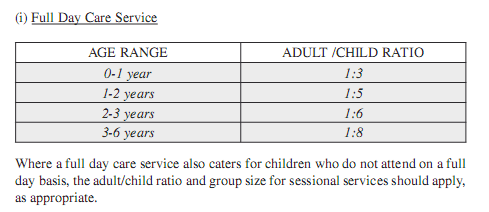 .  • Adequate insurance coverage for all activities must be checked and secured. Child Protection Policy – Parental Involvement  A full copy of the Úlla Beag Child Protection policy is made available for downloading at the Úlla Beag website (www.Úlla Beag.ie). All parents and children involved in Úlla Beag organised programmes are also to be given a copy of the Child Protection Statement, which refers to the full Child Protection Policy and its access through the Úlla Beag website upon sending a  parental consent form as children apply for a particular activity. Parents / carers of children are informed of programmes and all related concerns in information about programme activities sent with the parental consent form.  In any event which requires information to be shared with the HSE or the An Garda Siochana, parents should be notified unless doing so is likely to endanger the young person. Information about Úlla Beag and its activities is available through its website (www.Úlla Beag.ie). Information leaflets and notices are also available, which will be sent out to parents with the Parental Consent Form. Parents are reminded and encouraged to contact a named us at the Úlla Beag Centre for any further queries. Child Protection Policy –Procedure for Allegations against Staff, Facilitators or Volunteers   All allegations must be taken seriously and dealt with promptly and efficiently, with the best  interests of the child taking prime concern.  All persons concerned are entitled to a proper response and therefore two separate procedures are involved: The reporting procedure in respect of the childThe procedure for dealing with the worker. Úlla Beag will at all times ensure that no child is exposed to unnecessary risk. Reporting Procedure in respect of the childThis procedure is the responsibility of the Designated Person The person who receives the allegation from the child should record the details in writing, sign and date it and then pass it on to the Designated Person. Upon receipt of an allegation against staff, facilitators or volunteers, the Designated Person will: • Speak with the child involved, to clarify the allegation. • Record the allegation dated and signed. • Inform the manager.  3. The Designated Person will: • In consultation with the manager, decide whether or not to contact the HSE or An Garda Siochana.  • Inform the parent/carer and/or teacher / leader of the child involved. • Record this decision dated and signed. Procedure for dealing with the worker This procedure is the responsibility of the Manager.1. Upon receipt of an allegation the Designated Person will inform the manager 2. The manager  will then:  • Meet with the staff, facilitator or volunteer whom the allegation has been made against, informing them of an allegation against them and allowing them to respond to the allegation. Record the meeting signed and dated by both parties. 3. The Manager  may then suspend the staff member, facilitator or volunteer, depending on the seriousness of the allegation and in consultation with the HSE / An Garda Siochana, pending a full inquiry.  • This suspension will be recorded, dated and signed. Upon completion of inquiries a further disciplinary hearing will be heard, and appropriate action taken as required. • This hearing will also be recorded, dated and signed. Child Protection Policy – Appendix 2 – Legislative Impact on the Policy    The main legislation governing the care and protection of children is the Child Care Act, 1991. The Domestic Violence Act, 1996 and the Protection for Persons Reporting Child Abuse Act, 1998 are also relevant to child protection and welfare.  Child Protection Policy –Definitions within the Policy    Staff – People employed on a contract basis either part-time or full-time. Staff .  Volunteers – Volunteers are parentswho donates their time to Úlla Beag.Facilitators – Facilitators are professionals who provide facilitation services to Úlla Beag in either a voluntary or contracted capacity. Child- Person under 18 years of age.   Neglect - Where a child suffers significant harm or impairment of development by being deprived of food, clothing, warmth, hygiene, intellectual stimulation, supervision and safety, attachment to and affection from adults or medical care.Emotional Abuse – When a child’s needs for affection, approval, consistency and security are not met. Physical abuse - is any form of non-accidental injury or injury which results from wilful or neglectful failure to protect a child.   Sexual abuse - Occurs when a child is used by another person for his or her gratification or sexual arousal, or for that of others.  This includes consensual sexual activity involving an adult and an underage person (less than 17 years of age).  The following legislation impacts on the Policy: The Child Care Act, 1991 Domestic Violence Act, 1996 Protections for Persons Reporting Child Abuse Act 1998 The Data Protection Act 1988 The Education Act, 1988 The Non-Fatal Offences Against the Person Act, 1997 Freedom of Information Act, 1997 Child Protection Policy – Standard Reporting Form   Private and Confidential In case of emergency or outside HSE hours, contact  should be made with An Garda Siochana. A. To Principal Social Worker/Designate: 1. Details of Child: Name: 						Male / Female Address:  Age/DOB :  1a. Mother’s Name: 				 Father’s Name:  Address: 						Address:  Tel: 							Tel:  1b. Care and custody arrangements for the child (if known): 1c. Members of Household: Name 				 Relationship  DOB  				Additional Information  Child Protection Policy –Standard Reporting Form   2. Details of concern(s), allegation(s), or incident(s), dates, times, who was present, description of any observed injuries, parent’s view, child’s view(s) (if known). 3. Details of person(s) allegedly causing concern in relation to the child Name:      Age  :Male / Female :Address: Relationship: Occupation: 4. Name and Address of other personnel / agencies involved with this child: Social Workers: 						School  Public  Health Nurse An Garda Siochana Hospital Child Protection Policy : Standard Reporting Form   5. Are Parents / Legal Guardians aware of this referral to the Social Work Department?       Yes / No   If yes, what is their attitude: ____________________________________________ 6. Details of Persons Reporting Concerns: Name  Occupation Address Tel Nature and extent of contact with Child/Family 7. Details of Persons completing this form. Name  Date Occupation  Signed Note: This Form should be printed on yellow paper Copy to be sent to HSE Designate Copy to be held on file by Child Protection Designated Person